Downloading Kivy onto the Pi:In the terminal run: sudo apt-get updateThen run: sudo apt-get upgradeThen run: pip3 To check that you have the python3 version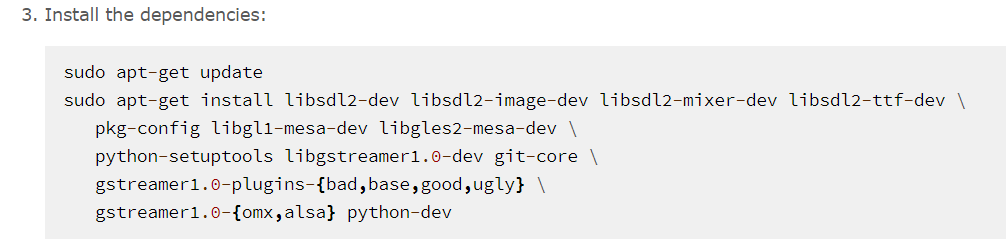 Copy and paste these sections, separately, into the cmd and run: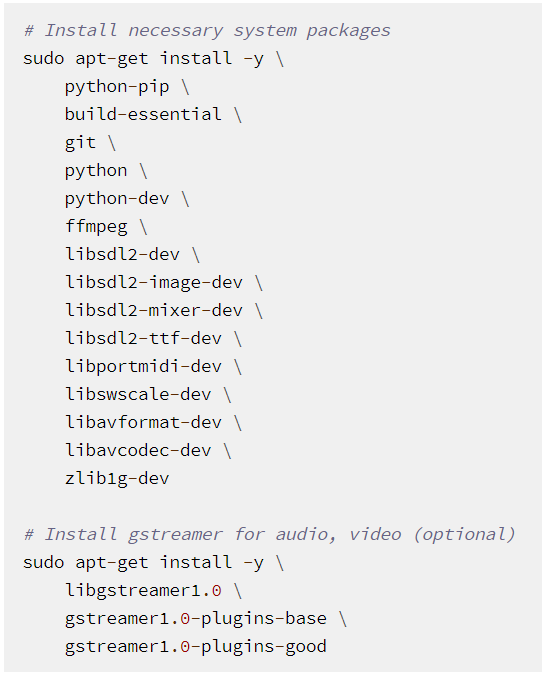 Making sure to change python to python3 and python-dev to python3-dev. Also add python-dev onto the end – doesn’t hurt to have both downloaded.Then run:pip3 install cythonThen run:pip3 install kivyThen run:python3Then type: import kivycheck in INFO for KIVY is has latest version: e.g. v1.10.1Then type:quit()AND YOU’RE DONE!